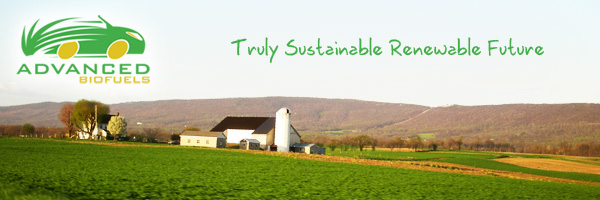 Advanced Biofuels USA
507 North Bentz Street
Frederick, MD  21701

 For more information:  Joanne Ivancic, Executive Director  301-644-1395  (cell: 301-524-6841)

Honda Indy 200 at Mid-Ohio Demonstrates Power of E85 
For Immediate Release August 7, 2012—Lexington, Ohio--  “2 more laps on 4 or 5 less gallons.” That’s how Mid-Ohio Honda Indy 200 Winner Scott Dixon compared, in the post-race press conference, the power and efficiency of this year’s E85-powered 2.2L (134 cubic inches) direct injected turbocharged engine that produces a minimum of 35% more horsepower (and lasts for 1,800 racing miles) to last year’s naturally aspired 3.5 L (214 cubic inches), ported fuel injection V8 engine.

As Advanced Biofuels USA’s senior green racing editor, Bob Kozak writes in today’s online post, “This past weekend at the beautiful Mid-Ohio race course the new generation of IndyCars completed a high pressure, maximum performance laboratory session that demonstrated beyond a doubt the fuel economy and performance benefits of high ethanol blend fuels in small displacement, turbocharged engines.  This controlled experiment was called the Mid-Ohio Honda Indy 200.”
 
Advanced Biofuels USA covers green racing to show how racing technology combined with biofuels helps improve production car efficiency. In all major US racing series; NASCAR, IndyCar, and American Le Mans, ethanol is now almost commonplace and the racing teams are using its high octane and vaporization characteristics to improve performance. 
 
However, because of the anti-ethanol onslaught, many people have been led to believe that the use of ethanol in race cars is simply a promotional deal and has no performance or technological significance.
 
Kozak explains in this readable, yet technical article, the latest news from the race circuit test beds and the performance that can be obtained from E85 in engines optimized to take advantage of the unique characteristics of this economical, renewable, home-grown fuel.
 
The complete article is available online at http://advancedbiofuelsusa.info/e-85-small-displacement-turbocharged-engine-high-efficiency-and-mileage-proof-from-the-racetrack
  Includes photos by Joanne Ivancic.
 
Advanced Biofuels USA,a nonprofit educational organization advocates for the adoption of advanced biofuels as an energy security, military flexibility, economic development and climate change mitigation/pollution control solution.  Our key tool for accomplishing this is our web site,www.AdvancedBiofuelsUSA.org, a resource for everyone from opinion-leaders, decision-makers and legislators to industry professionals, investors, feedstock growers and researchers; as well as teachers and students.

Contact:  Joanne Ivancic, Executive Director, Advanced Biofuels USA; 301-644-1395,  (cell:  301-524-6841); info@advancedbiofuelsusa.org

You have received this press release because you indicated an interest in advanced biofuels or Advanced Biofuels USA.  We hope you find it useful.  If you want to stop receiving these occasional press releases, just follow the instructions below. 